ESCUELA NUESTRA SEÑORA DEL VALLE 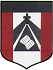 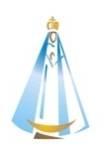 Queridos chicos y estimadas familias: ¡ Buena semana!¡ Seguimos trabajando !  Recordar al mandar los trabajos, escribir en el Asunto : Nombre y apellido / grado y división y fecha del trabajo.Un saludo afectuoso    Miss Marian      mfrontera@institutonsvallecba.edu.ar                                AUGUST  HOMEWORK 3August 18th and 19th                    3rd grade 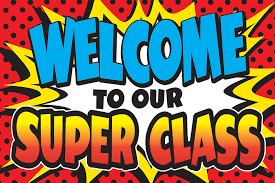 Pets Watch  https://youtu.be/tfuFONZ7D7oPets : Watch https://youtu.be/RoQ2SWImF7gWatch https://www.loom.com/share/167b02795bb548549c98f537453530bfMore Pets ! 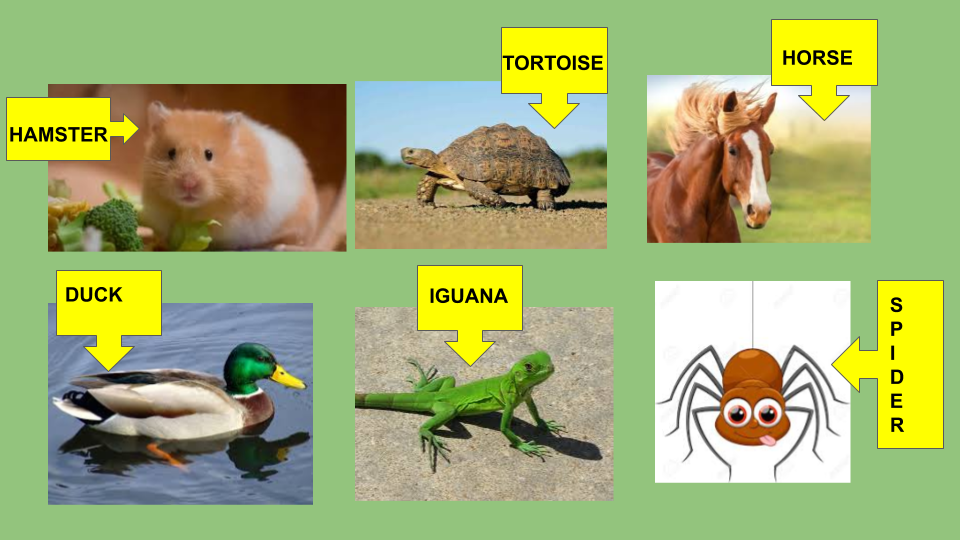 Revision “Body” / Has/ hasn’t  got 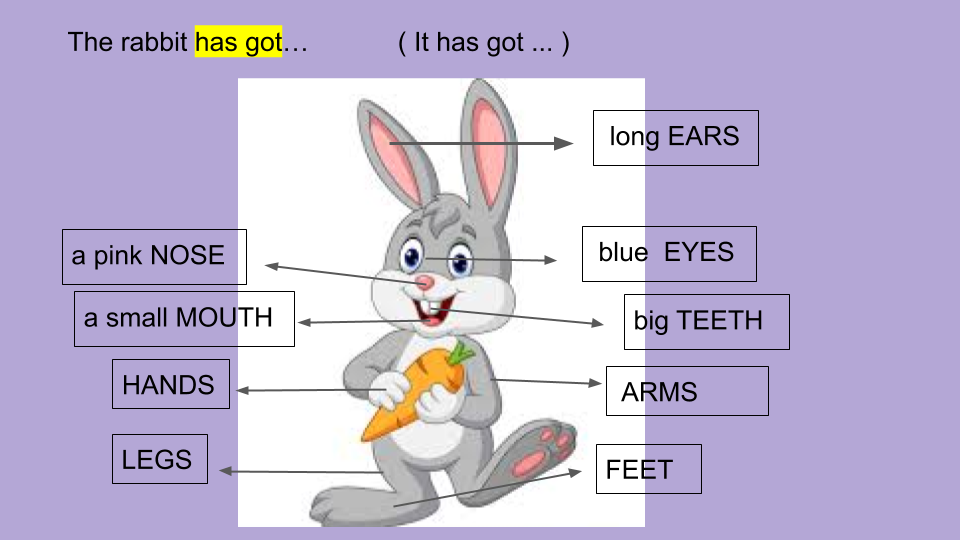 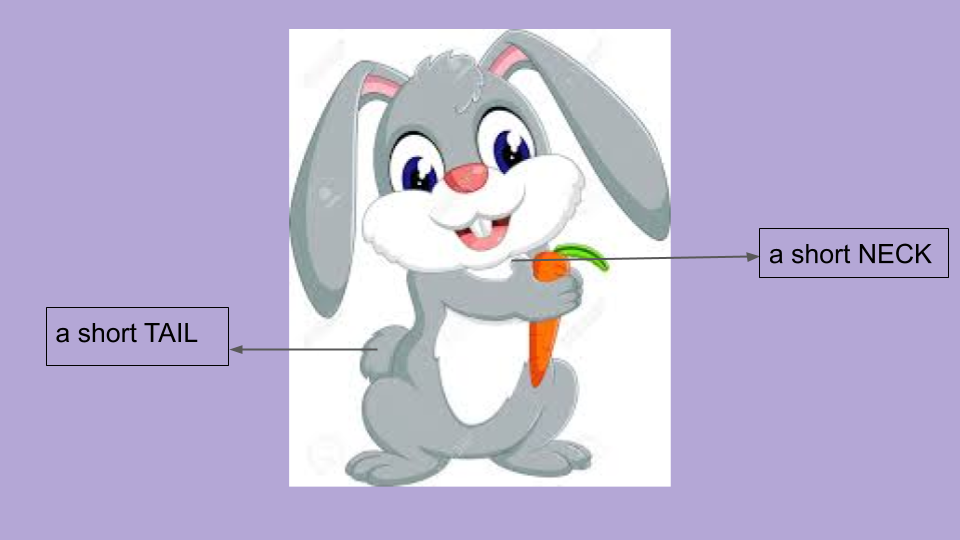 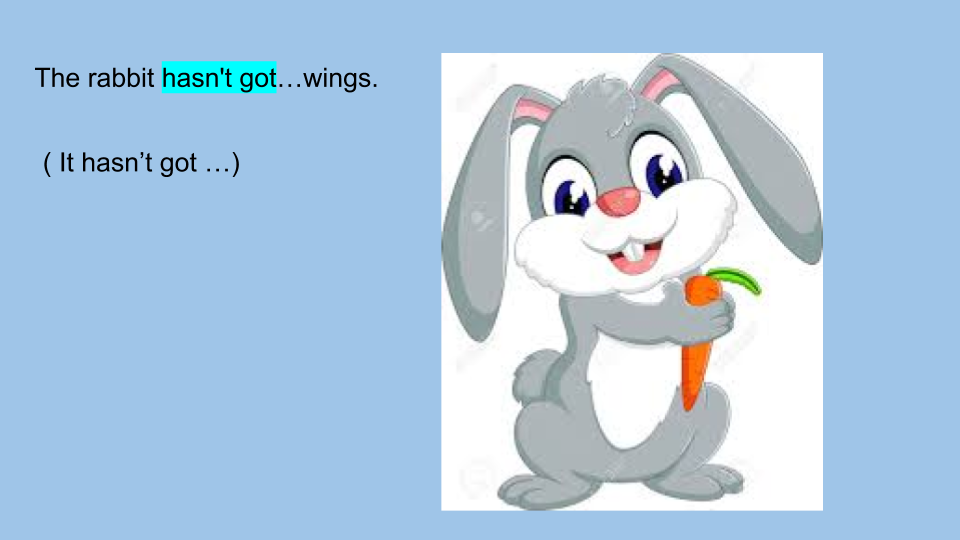 Description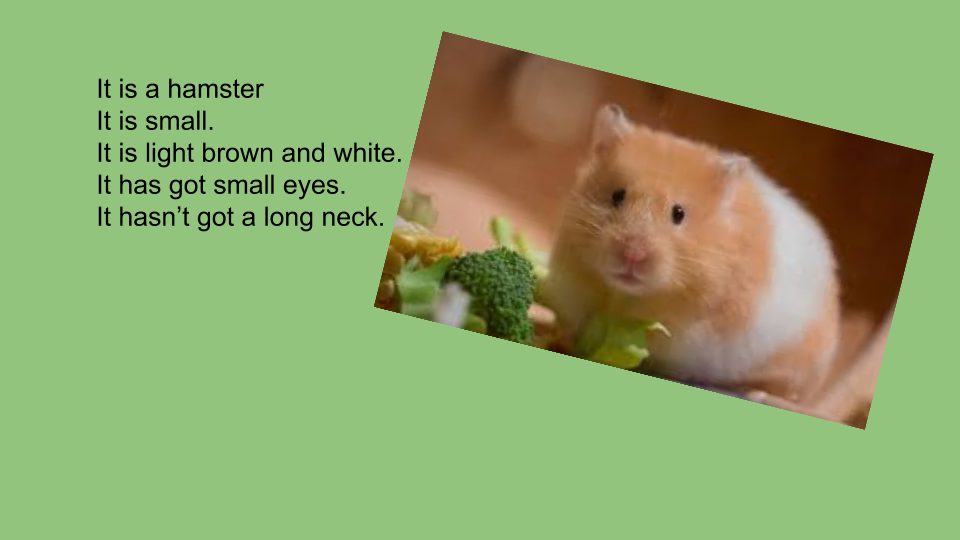 Has it got ? 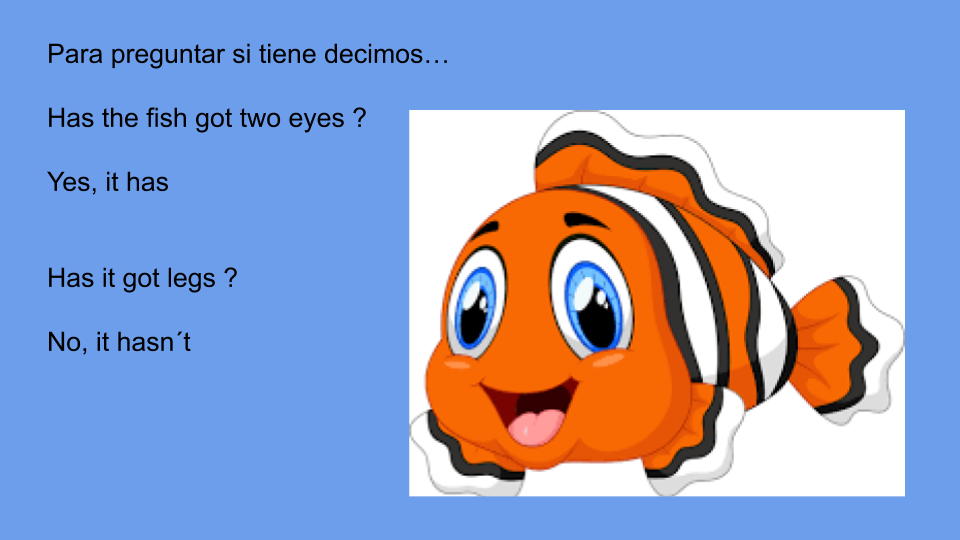 Pretty               ugly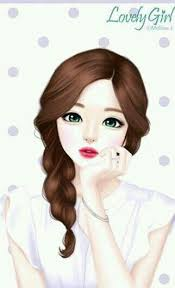 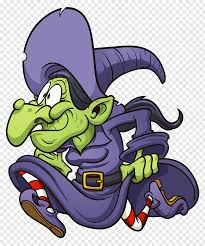 Watch https://docs.google.com/presentation/d/1UrUVJzarW5xAsN6sMVL0SCe16xdFCk4B3c5kw5BxZck/edit?usp=sharingPupil’s book pages 25 and 26 / Activity book pages 21 and 22Now check your answers https://docs.google.com/presentation/d/1n3VVA1JqBYunVvZfukScgTQ7O18yupkKZ2zu66OOH8w/edit?usp=sharingHave fun !!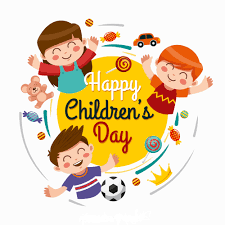      Take care of yourself !  Bye! Miss Marian  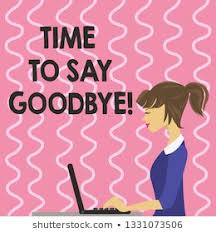 